31.01. Решение задач на подобие.На рис. найдите подобные треугольники и докажите их подобие.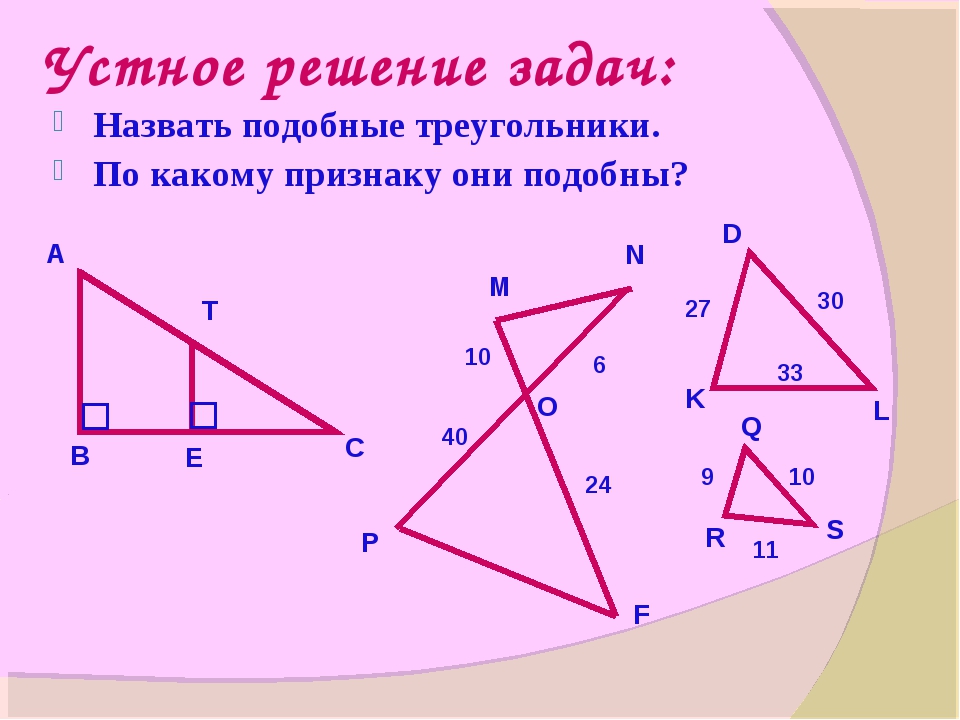 Задача № 2. Разобрать решение и законспектировать в тетрадь.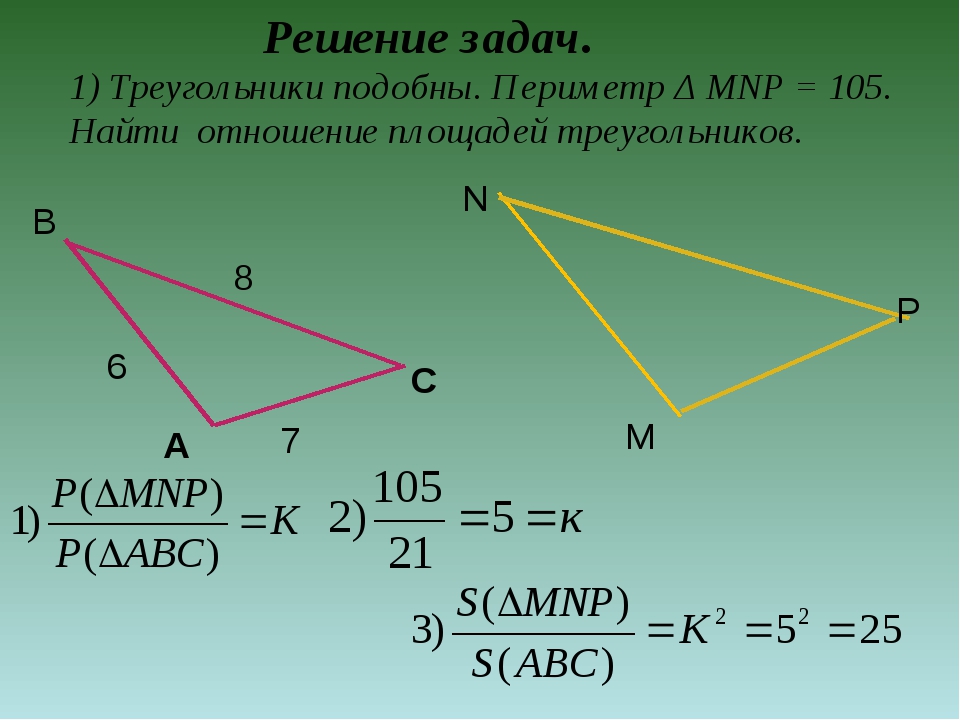 Задача № 3. Разобрать решение и законспектировать в тетрадь.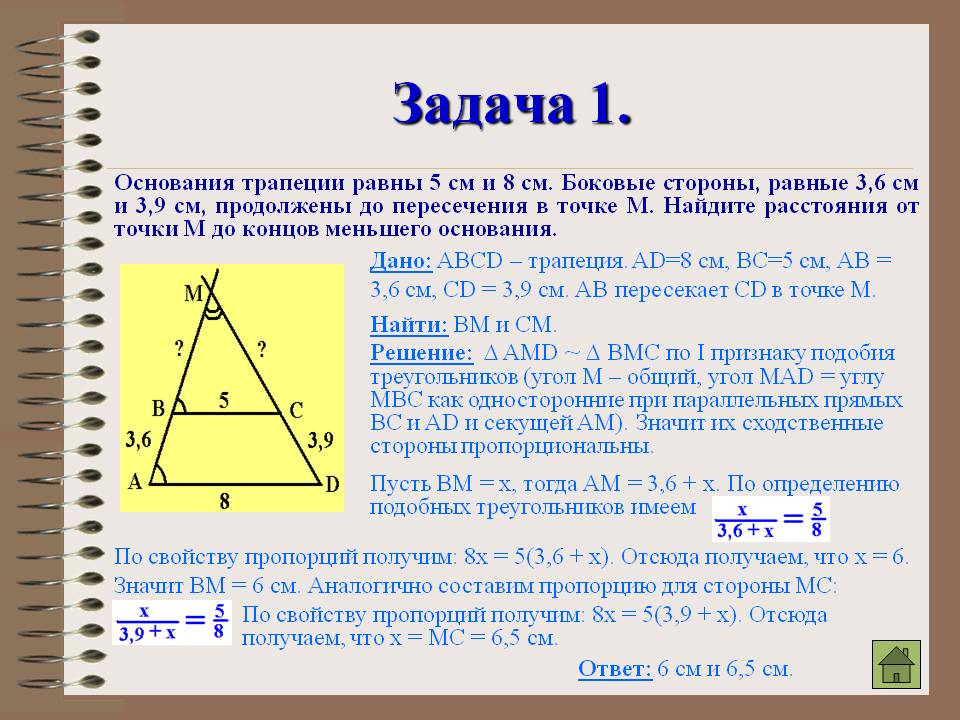 Из учебника № 552. Разобрать решение и законспектировать в тетрадь.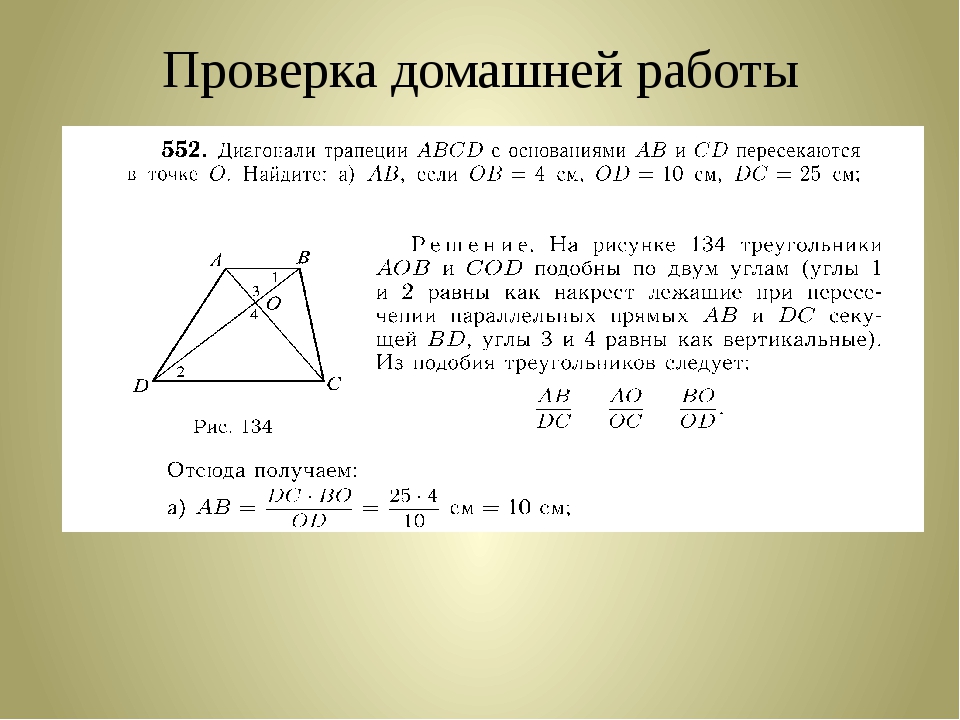  № 4.Разобрать решение и законспектировать в тетрадь.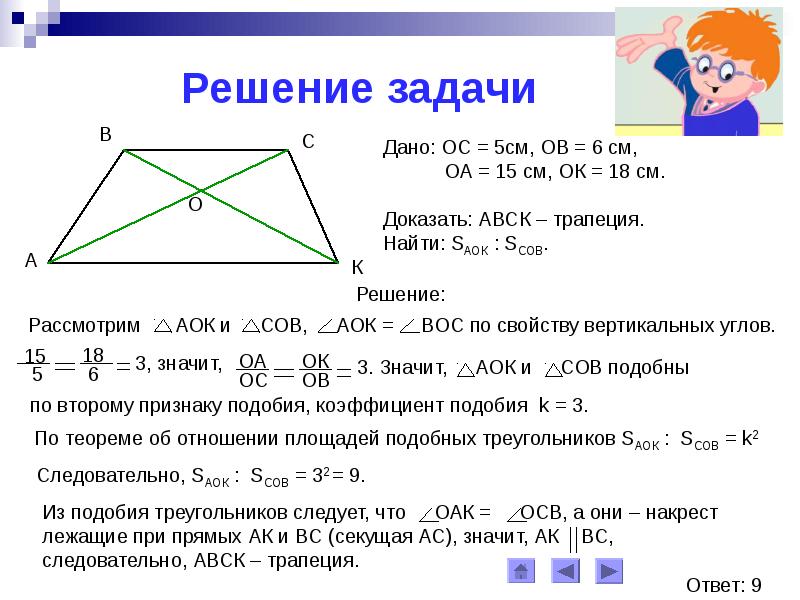 